March 2-3, 2018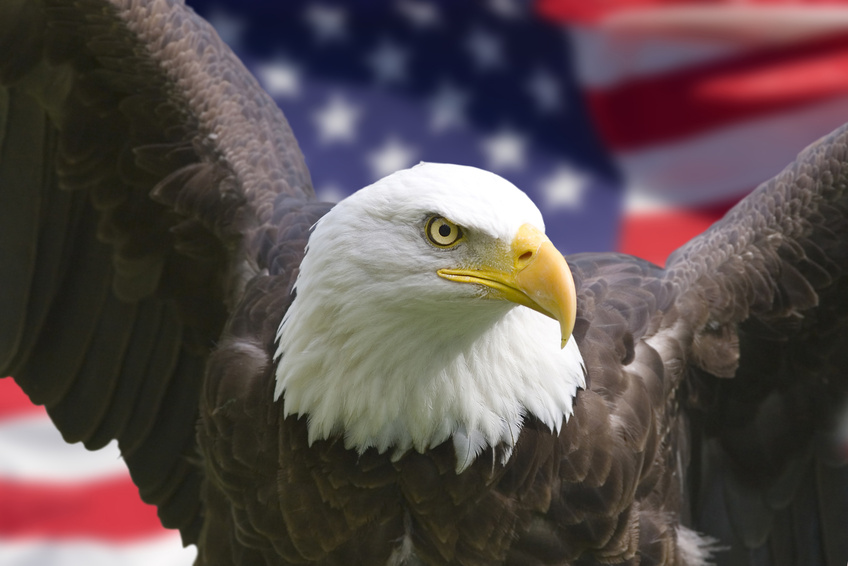 Sheraton Dallas400 North Olive StreetDallas, TX 75201Dear Representative,It is my pleasure to invite you to join our upcoming annual “EMS State of the Science: A Gathering of Eagles XX” on March 2-3, 2018, sponsored by UT Southwestern Department of Emergency Medicine and the Office of Continuing Medical Education at UT Southwestern Medical Center.  The purpose of this highly popular conference is to share with participants and faculty alike, the most cutting-edge information and advances in EMS patient care, research and management issues as well as trending challenges and lessons learned while also introducing novel patient care, strategies and techniques.  This unique National EMS conference is famous for having developed the 10 minute bullet plenary presentation, lightning rounds and other innovative educational advances which have not only provided the attendees with 60 or so plenary presentations in over 2 days but, according to conference evaluations, change nationwide  medical practices almost overnight.  Comprised of the jurisdictional EMS Medical directors from the nation’s largest municipalities and their counterparts in pivotal federal agencies, the very cohesive cadre of faculty is responsible for the care for nearly 100 million citizens.  Accordingly, they have become extraordinarily influential in shaping future EMS practice trends, medical aspects for disasters and homeland security and day-to-day 9-1-1 response worldwide.We bring you professionals– from Paramedics, EMT's, First Responders, EMS System Directors, Fire Chiefs, Managers, Medical Directors and Educators, as well as Emergency Nurses, Researchers, Physicians and policy makers interested in EMS, Trauma & Resuscitation, and Related State-of-the-Art Investigations & Care Delivery across the United States. They come to learn new and better practice modalities and techniques, critical information to serve their patients. In order to achieve this objective, our audience seeks practical solutions from companies and organizations like yours.As your colleagues can tell you, exhibiting at this symposium provides an opportunity to gain close personal interaction with an engaged and interested target audience. We encourage you to take full advantage of this great opportunity to network with your target market in a beautiful location. Your support as an exhibitor will be fully acknowledged at the course and you will receive recognition in announcements from the course directors at the meeting, signage and course handouts. This prospectus includes details about sponsor/exhibit levels and its benefits. Don’t delay! Please submit your application to reserve your space as soon as possible. Also know that hotels rooms can fill up rapidly at the special price offered and the extreme popularity of this event. Please contact Laura Hall in the Office of Continuing Medical Education at 214-648-9280 or laura.hall@utsouthwestern.edu if you need further information.Sincerely,Paul E. Pepe, MD, MPH, FCCM, MACP, FACEPRegional Director Out-of-Hospital Mobile Care Systems and Event/Disaster Preparedness,Office of Health Systems Affairs, the University of Texas Southwestern Medical Center, Dallas, TX, and Director, City of Dallas Medical Emergency Services for Public Safety, Public Health and Homeland SecurityThe many Benefits of Exhibiting Opportunities….Meet one-on-one to discuss your products and services with more than 700 professionals who will attend this meeting. Further benefits of exhibiting at the EMS State of the Science: A Gathering of Eagles XX includes:“Visit the Vendors Reception” An additional opportunity for the attendees to spend time with the many vendors. Exposure to over 700 attendees Ample intermissions between morning and afternoon sessions allow time for attendees to visit your exhibitBreakfast and coffee breaks are held in the exhibit area during session intermissions to help increase traffic flowBuild visibility for your company in a competitive marketplaceExpand your prospective place and strengthen existing customer relationshipsExhibitor Levels and Benefits:Your company can support this program with an educational grant or exhibit fee in the following amounts:Platinum Level: $30,000				Silver Supporter: $8,000Diamond Level: $25,000			Bronze Level: $5,500Gold Level: $13,000				Exhibitor Level: $3,500There are also some additional opportunities. You will find them listed on the exhibitor Agreement form attached. All support as an exhibitor will be fully acknowledged at the course and you will receive recognition in announcements from the course directors at the meeting, signage and course handouts.  Conference and Exhibit Details:Where:  The Sheraton Dallas, 400 North Olive Street, Dallas, TX 75201Exhibit Space:Assigned exhibit space consists of the number of 8 foot table(s) selected, clothed and draped, on carpeted floor and two (2) chairs. If any additional items are needed, the representative from each company will be responsible to contact the hotel to make arrangements and pay any fees associated. Booth Assignment:**Please note: Booth assignments will not be sent out until 2 weeks prior to program. They are based upon date the Exhibitor Agreement Forms are received within each exhibit level.Required Forms:Included in this package are the forms required. Please complete forms and return as indicated below: Exhibitor Agreement Form- Return to Laura Hall at laura.hall@utsouthwestern.edu or fax to 214-648-2317 by February 16, 2018.Hotel electrical Request Form- Please fax to hotel at 972-385-8021 at least 15 days prior to Set-Up Date. Each individual company will be responsible to contact the hotel for arrangements and fees for electrical outlets and/or power strips.Confirmation & PaymentExhibit space is not confirmed until an Exhibitor Agreement form is completed and signed by both parties. A counter-signed copy of the agreement will be sent back as confirmation of your exhibit space along with a receipt if paid by credit card.  Please send the payment prior to the start of the course. An invoice may be provided upon request.  Please send requests to:Attn: Laura HallUT Southwestern Medical Center Continuing Medical Education 5323 Harry Hines Blvd. Dallas, TX 75390-9059. Tax ID # 75-6002868 Exhibit Space Cancellations:Cancellations must be received in writing at least ten business days prior to the start of the course. If a cancellation is received after this time, no refund will be provided.Security:A security guard may not be present during or after the program. Neither the hotel nor UT Southwestern Medical Center will be held responsible for any items left unattended at exhibit tables. All items are left at the risk of the exhibiting organization. We will have a room that is to be locked each night that will be able to accommodate a few items.  Shipping Instructions:Exhibiting company will be responsible for any storage and/or handling fees charged by the hotel. Materials that are shipped will be available at your company’s exhibit space.  If you have items to ship after the conference, FedEx and UPS can be arranged directly with the hotel. You are responsible for providing all necessary shipping materials as well as all related expenses.Shipping Address:Sheraton Dallas400 North Olive StreetDallas, TX 75201Attn: Your Name – Your Company NameA Gathering of Eagles XX, March 2-3, 2018Attendee Lists:Attendee lists will be provided upon request at the program.  As a health care provider, we must respect the privacy of our attendees. Therefore only limited attendee contact information will be provided to exhibiting companies (name, affiliation, city and state). Telephone, fax, email and street addresses will not be distributed.Exhibitor Representative Registration:There is a separate registration site for Exhibitors. All representatives must register online at https://cme.utsouthwestern.edu/content/rp1803A-X.**NOTE:  If you purchase a level with complimentary registrations, we will send you a coupon code to use for the specified number of complimentary registrations once we receive the signed Exhibitor Agreement. Representative Registration FeesA specified number of complimentary representative registrations are included with the different levels of exhibits. If you wish to register additional representatives, the registration fees are $245Hotel Accommodations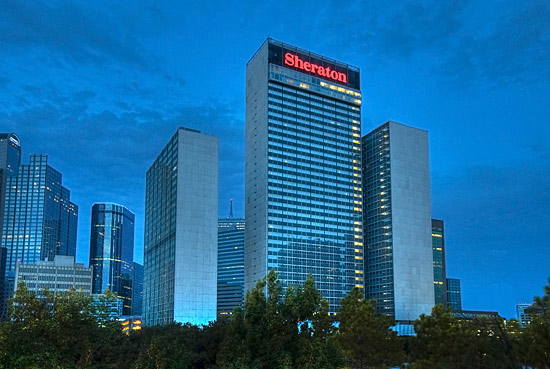 A block of rooms is being held at: The Sheraton Dallas400 North Olive StreetDallas, TX 75201We have secured a room block at a group rate of $140 + tax. To assure your reservation, please call the Central Reservations Office, at 1-888-627-8191 and identify yourself as a participant in the “GATHERING OF THE EAGLES - UT SOUTHWESTERN 2018” to be eligible for the group rate. 
**Please note: This rate is only guaranteed until cutoff date or room block is full.  Cutoff date for contracted room block rate is January 26, 2018. Be sure to make your reservations early, as room block is limited and subject to availability. Due to other events in the DFW area, we have not secured a room block at any other hotel.  The Sheraton Dallas Hotel, a superb downtown Dallas hotel located in the heart of the city's arts and financial district, is connected to Plaza of the Americas, an extensive shopping complex. From our downtown hotel, a short walk will take you to the Dallas Museum of Art, the Myerson Symphony Center and many of Dallas's most popular attractions. Nearby AirportsDallas Love Field (DAL) Distance 8 MI Taxi Charge: Approx. $30.00 (USD) one way Time by taxi: 15 minutesDallas Fort Worth International Airport (DFW) Distance 23 MI Taxi Charge: Approx. $50.00 (USD) one wayTime by taxi: 25 minutesNearby Activities & Points of InterestDallas Arts District0.4 milesWe are in the heart of the Arts District - just a stroll away from the Dallas Museum of Art, Kylde Warren Park, Meyerson Symphony Center, and more.Perot Museum1 mileLocated in Victory Park, the Perot Museum invites you to explore the world of science through hands-on learning experiences. Five floors house 11 exhibit halls containing state of the art video equipment, interactive kiosks and educational games.Dallas World Aquarium and Rainforest0.8 milesOne moment you’re in a rainforest canopy observing wildlife, the next you’re beneath shark-filled waters on an undersea adventure – all just minutes walking from the hotel.George W Bush Presidential Library5 milesThe nation's tenth presidential library is located on the campus of Texas A&M University in College Station, Texas. The Bush Library holds approximately thirty-eight million pages of official records and personal papers, that document the life of the nation's forty-first president.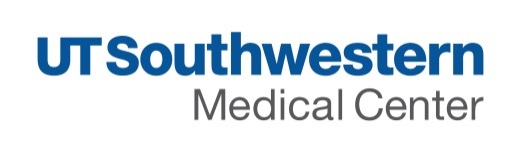 OFFICE OF CONTINUING MEDICAL & PUBLIC EDUCATIONEXHIBITOR AGREEMENTRegarding the Terms and Conditions for a Commercial ExhibitTERMS AND CONDITIONSEXHIBITOR agrees to abide by ACCME Standards for Commercial Support as stated at www.accme.org                SCS 4.2  For live, face-to-face CME, advertisements and promotional materials cannot be displayed or distributed in the educational space immediately before, during, or after a CME activity.  Providers cannot allow representatives of Commercial Interests to engage in sales or promotional activities while in the space or place of the CME activity.EXHIBITOR may distribute promotional materials at their exhibit space only.  Distribution of pharmaceuticals or other samples is prohibited.All commercial support associated with this activity will be given with the full knowledge of the PROVIDER.  No additional payments, goods, services or events will be provided to the course director(s), planning committee members, faculty, joint sponsor, or any other party involved with the activity.Completion of this agreement represents a commitment and payment is due and collectible by the ACTIVITY DATE unless otherwise agreed upon by the PROVIDER.  PROVIDER reserves the right to refuse exhibit space to EXHIBITOR in the event of nonpayment.PROVIDER agrees to provide exhibit space and may acknowledge EXHIBITOR in activity announcements.  PROVIDER reserves the right to assign exhibit space or relocate exhibits at its discretion.PROVIDER Federal Tax ID number is 75-6002868.
Please remit check payable to  UT Southwestern Medical Center.  Please identify name of course on the check stub.AGREEDEXHIBITOR REGISTRATION AND PAYMENT FORMAgreement must be received by February 16, 2018.Visit the Vendors ReceptionEMS State of the Science:A Gathering of Eagles XXWhere: Grand HallWhen: March 1, 2018Exhibit Hours and Dates:Thursday, March 1 - 7:00 pm- 9:00 pmWhere: General Session- Dallas Ballroom              Exhibits- Grand HallWhen: March 2-3, 2018Exhibit Hours and Dates:Friday, March 2 – 7:00 am – 6:00 pmSaturday, March 3– 7:00 am – 6:00 pmInstallation and Dismantling of Exhibits:•	March 1  – 9:00 am – 7:00 pm•	March 3 – Any time after 12:00 pmInstallation and Dismantling of Exhibits:•	March 1  – 9:00 am – 7:00 pm•	March 3 – Any time after 12:00 pmActivity NameEMS State of the Science: A Gathering of Eagles XXEMS State of the Science: A Gathering of Eagles XXEMS State of the Science: A Gathering of Eagles XXActivity #RP1803ALocationSheraton DallasCityDallasSTTXDatesMarch 2-3, 2017March 2-3, 2017March 2-3, 2017March 2-3, 2017March 2-3, 2017Agreement betweenACCREDITED PROVIDER (PROVIDER)ACCREDITED PROVIDER (PROVIDER)ACCREDITED PROVIDER (PROVIDER)ACCREDITED PROVIDER (PROVIDER)ACCREDITED PROVIDER (PROVIDER)The University of Texas Southwestern Medical Center (UTSW)The University of Texas Southwestern Medical Center (UTSW)The University of Texas Southwestern Medical Center (UTSW)The University of Texas Southwestern Medical Center (UTSW)The University of Texas Southwestern Medical Center (UTSW)		AND		AND		AND		AND		ANDCOMMERCIAL COMPANY (EXHIBITOR)COMMERCIAL COMPANY (EXHIBITOR)COMMERCIAL COMPANY (EXHIBITOR)COMMERCIAL COMPANY (EXHIBITOR)COMMERCIAL COMPANY (EXHIBITOR)Company NameAddressCitySTZipContact TelephoneFaxExhibitor InformationExhibitor InformationExhibitor InformationExhibitor InformationContact NameEmailTelephoneCellEXHIBITOR RepresentativeEXHIBITOR RepresentativePROVIDER RepresentativePROVIDER RepresentativeSignatureSignatureNameNameEricka Harden-Dews, JD, CHCPTitleTitleDirector, Office of Continuing Education & Public EducationDateDateActivity NameEMS State of the Science: A Gathering of Eagles XXActivity #RP1803AExhibit Space InformationExhibit Space InformationExhibit Space InformationExhibit Space InformationLevelAmountDescriptionPlatinum$30, 000Two tables with 8 complimentary registrationsDiamond$25,000Two tables with 5 complimentary registrationsGold$13,000Two tables with 4 complimentary registrationsSilver$8,000One tables with 3 complimentary registrationsBronze$5,500One tables with 2 complimentary registrationExhibitor$3,500One tables with 1 complimentary registrationsOther$_______Other Sponsorship OpportunitiesConference Tote Bags $10,000Totebags with company logoInternet $15,000Internet access for conference attendeesLunch SponsorshipLunchSponsorship for ______________________Dinner SponsorshipDinner Sponsorship for night of ______________________Payment InformationPayment InformationPayment InformationPayment InformationPayment InformationPayment InformationPayment InformationPayment InformationPayment InformationPayment InformationPayment InformationCheck enclosed – Payable to UT Southwestern Medical CenterCheck enclosed – Payable to UT Southwestern Medical CenterCheck enclosed – Payable to UT Southwestern Medical CenterCheck enclosed – Payable to UT Southwestern Medical CenterCheck enclosed – Payable to UT Southwestern Medical CenterCheck enclosed – Payable to UT Southwestern Medical CenterCheck enclosed – Payable to UT Southwestern Medical CenterCheck enclosed – Payable to UT Southwestern Medical CenterCheck enclosed – Payable to UT Southwestern Medical CenterCheck enclosed – Payable to UT Southwestern Medical CenterCredit CardVisaMasterCardMasterCardAMEXAMEXCredit Card NumberExp.Name on CardSec. CodeBilling AddressCitySTSTZipRemittance InformationRemittance InformationMailUT Southwestern Medical CenterOffice of Continuing Medical & Public Education5323 Harry Hines Blvd.Dallas, TX 75390-9059Fax214-648-2317Emaillaura.hall@utsouthwestern.edu